RÉPUBLIQUE DU BÉNIN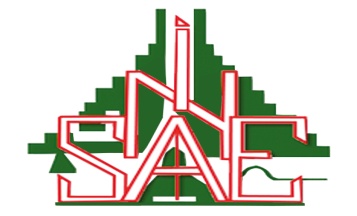 ≈≈≈≈≈≈≈MINISTERE DU PLAN ET DU DEVELOPPEMENT≈≈≈≈≈≈≈INSTITUT NATIONAL DE LA STATISTIQUE ET DE L’ANALYSE ECONOMIQUE	AVERTISSEMENTL’INSAE a le plaisir de mettre à la disposition des utilisateurs l’Indice Harmonisé des Prix à la Consommation, (IHPC). Cet indice base 100, année 2014 mesure l’évolution des prix à la consommation au niveau national.L’IHPC a pour population de référence l’ensemble des ménages africains du Bénin à travers cinq (05) grandes régions de production à savoir Sud ouest (Littoral, Atlantique, Mono et Couffo), Sud est (Ouémé-Plateau), Centre (Zou-Collines), Nord est (Borgou-Alibori) et Nord ouest (Atacora-Donga). Chaque zone est composée d’un milieu urbain et celui du rural. L’indice national est la moyenne pondérée des indices des cinq régions. Le panier de la ménagère comprend 626 variétés suivies dans 1 889 points d’observation. Plus de 15 143 relevés de prix sont effectués chaque mois par les enquêteurs de l’INSAE. Les pondérations de l’indice proviennent d’une enquête sur les dépenses des ménages réalisée en 2011 (EMICoV 2011).IHPC suivant les fonctionsL’Indice Harmonisé des Prix à la Consommation du mois d’octobre 2019 est de 100,5 contre 99,7 un mois plus tôt, soit une variation mensuelle de +0,8%. L’évolution observée résulte de la hausse des prix des produits des fonctions : «produits alimentaires et boissons non alcoolisées » (+3,5%).Les groupes de produits dont les prix ont contribué à cette hausse sont :« légumes frais en fruit » (+51,8%), en raison d’une évolution à la hausse des prix de la tomate, de l’orange et de l’avocat à la suite de la haute saison de production de ces produits les deux mois précédents ;« légumes en feuille » (+8,3%), lié aux pluies qui n’ont pas facilité la production des  feuilles de laitue, de carotte et du gboman etc ;« poissons frais» (+2,5%), à cause de la montée des eaux qui a perturbé la pêche. L’accroissement des prix observé a été modéré par ceux notamment du « citron » (-31,7%), du «Mil en grain » (-15,5%) et de l’essence vendu  en vrac (- 15,7%). IHPC suivant la nature et l’origine du produit Par rapport à la nature des produits :en variation mensuelle, les prix des « produits frais »  ont connu une hausse de 4,4% alors que ceux des « produits énergétiques » et ceux des «hors produits frais et énergétiques » ont baissé respectivement de 1,4% et de 0,2% ;en glissement annuel, les  prix des  « produits frais» ont replié de 7,0% modérés par l’accroissement des coûts des «hors produits frais et énergétiques » puis des « produits énergétiques » respectivement de 0,5% et  0,2%. Sur la base de l’origine des produits :en variation mensuelle, les prix des  « produits locaux » ont augmenté de 1,0% alors que  ceux des « produits importés » ont diminué de 0,2% ;en glissement annuel, les prix des « produits locaux » ont diminué de 2,3% et ceux des « produits importés » ont cru de 1,1%.Taux d’inflation suivant le critère de convergence dans l’espace UEMOALe taux d’inflation au niveau national en octobre 2019, suivant la définition adoptée dans l’espace UEMOA, est de -1,1% comme un mois plus tôt. Ce niveau est en dessous du seuil de 3% fixé dans le cadre de la surveillance multilatérale au sein des Etats membres de l’UEMOA.Tableau 1: Indice Harmonisé des Prix à la Consommation du mois d’octobre 2019Source : INSAE, octobre 2019Base 100 : année 2014Tableau 2: Evolution du taux d’inflationSource : DSS/INSAE, octobre  2019Graphique1 : Evolution de l'indice global et de l'indice hors produits frais et énergétiquesSource : DSS/INSAE, octobre 2019Graphique 2 : Evolution mensuelle de l'indice global et de l'indice des produits alimentairesSource : DSS/INSAE, octobre  2019Graphique 3 : Evolution mensuelle des indices du transport et logement, eau, gaz, électricité et autres combustibles Source : DSS/INSAE, octobre   2019Graphique 4 : Evolution mensuelle des indices des produits importés et locauxSource : DSS/INSAE, octobre 2019 Tableau 3 : IHPC suivant les nomenclatures secondaires en octobre 2019                     Source : DSS/INSAE, octobre 2019Tableau 4 : IHPC suivant les régions en octobre 2019Source : DSS/INSAE, octobre  2019Tableau 5 : Prix moyens (en F.CFA) de certains produits de première nécessité dans les grandes villes en octobre 2019         Sources : DSS/INSAE-DDPD, octobre 2019Tableau6 : Evolution du taux d’inflation dans les pays de l’UEMOASources : INS et COMMISSION  de l’UEMOA, septembre  2019Tableau 7 : Indice groupe : octobre 2019* n.c.a : non classés ailleurs.Source : DSS/INSAE, octobre 2019Institut National de la Statistique et de l’Analyse Economique01 BP 323 ; Tél. (229) 21 30 82 44 /21 30 82 45 ; Fax: (229) 21 30 82 46Directeur Général : HOUNSA Laurent MahounouDirectrice Générale Adjointe : AHAMIDE MEANGOUA  H.  Armelle  C.Directrice des Statistiques Sociales : AHOVEY A. Elise C.Chef Service des Conditions de Vie des Ménages : DANSOU SylvestreCollaborateur : ADJOVI Y.A. ClaudeLa présente publication est vendue au prix de 500 FCFAPoidsIndice des mois de :Indice des mois de :Indice des mois de :Indice des mois de :Indice des mois de :Variation depuis :Variation depuis :Variation depuis :Poidsoct-18sept-19oct-191 mois3 mois12 moisPoidsoct-18juil-19août-19sept-19oct-191 mois3 mois12 moisINDICE GLOBAL10000100,9101,3100,199,7100,50,8%-0,8%-0,4%1. Produits alimentaires et boissons non alcoolisées3751102,3103,597,793,596,83,5%-6,5%-5,4%2. Boissons alcoolisées,  Tabac et stupéfiants56101,6101,4104,2104,8105,00,2%3,6%3,3%3. Articles d'habillement et chaussures509104,1105,0104,5104,4103,9-0,5%-1,0%-0,2%4. Logement, eau, gaz, électricité et autres combustibles108799,397,4100,799,399,70,4%2,4%0,4%5. Meubles, articles de ménage et entretien courant 222104,1104,8106,3106,1106,0-0,1%1,1%1,8%6. Santé456100,9100,8101,0101,6101,1-0,5%0,3%0,2%7. Transports1102100,097,6100,1110,3106,2-3,7%8,8%6,2%8. Communication44297,698,499,098,898,90,1%0,5%1,3%9. Loisirs et culture16299,2101,2100,9100,8100,90,1%-0,3%1,7%10. Enseignement56499,4100,2100,7103,3102,9-0,4%2,7%3,5%11. Restaurants et Hôtels115698,499,3101,4101,0101,20,2%1,9%2,8%12. Biens et services divers493102,8104,4106,4106,4106,70,3%2,2%3,8%Libelléoct-18nov-18déc-18janv-19févr-19mars-19avr-19mai-19Juin-19Juil-19Août-19Sept-19Oct-19Taux d'inflation (en critère de convergence)1,4%1,1%0,8%0,9%0,8%0,8%0,7%0,4%-0,2%-0,6%-0,9%-1,1%-1,1%oct-18juil-19août-19sept-19oct-191 mois3 mois12 moisIndice global10000100,9101,3100,199,7100,50,8%-0,8%-0,4%Indice produits frais2279105,4109,797,793,998,04,4%-10,7%-7,0%Indice énergie107798,794,899,2100,398,9-1,4%4,3%0,2%Indice hors énergie, hors produits frais6644102,0100,7102,1102,7102,5-0,2%1,8%0,5%Indice secteur primaire758106,5109,997,492,096,54,9%-12,2%-9,4%Indice secteur secondaire4872100,599,8100,8100,4100,50,1%0,7%0,0%Indice secteur tertiaire (services)4370102,4100,7102,0104,3103,7-0,6%3,0%1,3%Indice produits importés2743100,2100,2101,1101,5101,3-0,2%1,1%1,1%Indice produits locaux7257103,2103,1100,599,8100,81,0%-2,2%-2,3%Indice des biens durables12596,098,6104,2103,5103,4-0,1%4,9%7,7%Indice des biens semi durables628101,599,4102,1101,8100,6-1,2%1,2%-0,9%Indice des biens non durables4877102,7104,399,296,899,02,3%-5,1%-3,6%Services4370102,4100,7102,0104,3103,7-0,6%3,0%1,3%PoidsIndice des mois de :Indice des mois de :Indice des mois de :Indice des mois de :Indice des mois de :Variation depuis :Variation depuis :Variation depuis :Poidsoct-18sept-19oct-191 mois3 mois12 moisPoidsoct-18juil-19août-19sept-19oct-191 mois3 mois12 moisINDICE GLOBAL100100,9101,3100,199,7100,50,8%-0,8%-0,4%1,Sud ouest53102,4101,799,999,6100,20,6%-1,5%-2,1%2, Sud est2299,197,197,598,799,81,1%2,8%0,7%3, Centre1093,7100,498,395,096,41,5%-4,0%2,9%4, Nord est9105,3109,6108,5107,4108,51,0%-1,0%3,0%5,Nord ouest6100,3102,3102,299,4100,20,8%-2,1%-0,1%Produits, prix moyens et variationsLes principales villesLes principales villesLes principales villesLes principales villesLes principales villesLes principales villesPrix moyen nationalProduits, prix moyens et variationsCotonouPorto-NovoParakouBohiconNatitingouLokossaPrix moyen nationalMaïs séchés en grains vendu au détail (1KG)193196145129154185167Riz en grains longs vendu au détail(1KG)489497523505494506502Sorgho  (1KG)326346260217253334289Mil  (1KG)394365261213324392325Gari 2ème qualité (1 KG)262237272249181202234Haricot blanc(1 KG)686609574563639610614Ignames(1 KG)293363216208302273276Tomate fraiche(1 KG)392382464329292310361Piment frais  au kg (1 KG)496623424415442567495Oignon frais rond(1 KG)872512676566545260572Huile d'arachide artisanale (1 L)1200120093896710008751030Huile de Palme non raffiné (1 L)650650854900550600701Pétrole lampant vendu en vrac (1 L)600600608700738600641Essence Kpayo (1 L)450379463504463429448Gaz domestique (12 KG)5560590056755574551656335643Viande de bœuf sans os (1 KG)3000280019001500240025002350Viande de mouton (1 KG)3000280019001500240025002350Riz importé Gino (5 KG)5200550054675667570052335461Ciment NOCIBE (1tonne)70000686677416779167670007000071500Fer à béton (barre de 8) (1tonne)480000490000499167510000510000490000496528Poidstaux d'inflation des mois de :taux d'inflation des mois de :taux d'inflation des mois de :taux d'inflation des mois de :taux d'inflation des mois de :Poidsjanv-19avr-19mai-19juin-19juil-19août-19sept-19Poidsjanv-19févr-19mars-19avr-19mai-19juin-19juil-19août-19sept-19BENIN7600,90,80,80,70,4-0,2-0,6-0,9-1,1BURKINA12581,61,21,00,60,3-0,4-1,0-1,6-2,2COTE 
D'IVORCE31310,60,60,70,70,70,70,80,80,7GUINNEE-
BISSAU1410,60,81,11,21,00,80,80,80,8MALI14281,60,70,0-0,6-1,1-1,0-1,2-1,6-1,9NIGER11112,32,01,61,10,4-0,2-0,7-1,3-1,7SENEGAL14910,40,20,20,20,30,50,80,90,9TOGO6811,11,21,41,31,11,21,21,11,1UNION100001,10,90,70,50,30,20,0-0,2-0,4Indice groupe de la NCOA-IHPCIndices pour les mois de Indices pour les mois de Indices pour les mois de Indices pour les mois de Indices pour les mois de Variation en % depuisVariation en % depuisVariation en % depuisIndice groupe de la NCOA-IHPCPoidssept-18juin-19juil-19août-19sept-191 mois3 mois12 moisAlimentation et boisson non alcooliséesAlimentation et boisson non alcoolisées011Produits alimentaires3695102,2103,597,693,396,73,6%-6,6%-5,4%012Boissons non alcoolisees56109,8100,3100,9101,5101,4-0,1%1,1%-7,7%Boissons alcoolisées, tabac et stupéfiantBoissons alcoolisées, tabac et stupéfiant021Boissons alcoolisees4499,599,3101,3102,7102,2-0,5%2,9%2,7%022Tabacs et stupefiants12109,4109,0114,8112,4115,22,5%5,7%5,3%Articles d'habillement et chaussuresArticles d'habillement et chaussures031Articles d'habillement446104,5105,3104,7104,9104,3-0,6%-0,9%-0,2%032Chaussures63101,2102,8103,1101,1101,10,0%-1,7%-0,1%Logement, eau, électricité, gaz et autresLogement, eau, électricité, gaz et autres041Loyers effectifs30099,0102,7103,1103,5103,80,3%1,1%4,8%043Entretien et reparation des logements4894,399,9100,9100,3103,43,1%3,5%9,7%044Alimentation en eau et services divers lié au logement195100,287,988,288,388,50,2%0,7%-11,7%045Electricite, gaz et autres combustibles54499,697,7103,8100,9101,10,2%3,5%1,5%Meubles, articles de ménages et entretienMeubles, articles de ménages et entretien051Meubles , articles d'ameublement, tapis et autres revêtement38108,1108,5116,1117,4117,3-0,1%8,1%8,5%052Articles de ménage en textiles5104,698,296,6100,4101,51,1%3,4%-3,0%053Appareils menagers1196,395,097,698,398,40,1%3,6%2,2%054Verrerie, vaisselle et ustensiles de menag23104,9104,4103,0106,0106,50,5%2,0%1,5%055Outillage et autre matériel pour la maison et le jardin11106,5108,5108,4108,1109,81,6%1,2%3,1%056Biens et services liés à l'entretien courant du foyer134103,2104,5105,0103,6103,2-0,4%-1,2%0,0%SantéSanté061Produits, appareils et matériels médicaux21599,198,798,999,999,3-0,6%0,6%0,2%062Services ambulatoires76100,0100,5100,2103,7104,10,4%3,6%4,1%063Services hospitaliers165103,6103,7104,2102,7102,2-0,5%-1,4%-1,4%TransportTransport071Achat de véhicules7289,992,297,195,996,20,3%4,3%7,0%072Dépenses d'utilisation des véhicules66998,293,495,599,196,7-2,4%3,5%-1,5%073Services de transport361105,3106,4109,2134,0125,7-6,2%18,1%19,4%CommunicationCommunication081Services postaux5100,7102,8101,0102,7101,0-1,7%-1,8%0,3%082Matériel de téléphonie et de télécopie4394,6102,498,5102,4100,8-1,6%-1,6%6,6%083Services de téléphonie et de télécopie39497,997,999,098,498,70,3%0,8%0,8%Loisirs et culturesLoisirs et cultures091Matériel audiovisuel, photographique et de traitement de l'image et du son2099,495,696,197,097,50,5%2,0%-1,9%093Autres articles et matériel de loisirs, de jardinage et anim7104,6104,699,398,899,40,6%-5,0%-5,0%094Services récréatifs et culturels9108,195,199,8101,0100,8-0,2%6,0%-6,8%095Journaux, livres et articles de papeterie11798,7102,5102,0101,6101,70,1%-0,8%3,0%096Forfaits touristiques991,899,899,699,599,50,0%-0,3%8,4%EnseignementsEnseignements101Enseignement pré-élémentaire et primaire16292,6103,1104,6108,0108,00,0%4,8%16,6%102Enseignement secondaire23091,197,497,599,999,8-0,1%2,5%9,5%104Enseignement supérieur106130,0100,8100,8101,0100,5-0,5%-0,3%-22,7%105Enseignement post-secondaire non supérieur et Enseignement non défini par niveau6695,3102,2102,1107,0105,0-1,9%2,7%10,2%Restaurants et hôtelRestaurants et hôtel111Services de restauration112998,699,4101,5101,1101,40,3%2,0%2,8%112Services d'hébergement2792,294,496,397,096,3-0,7%2,0%4,4%Biens et services diversBiens et services divers121Soins corporels281104,1106,6106,7106,9107,20,3%0,6%3,0%123Effets personnels n.c.a30105,2102,2102,2105,6104,6-0,9%2,3%-0,6%124Protection sociale et assurance5101,382,492,492,993,20,3%13,1%-8,0%126Services financiers1992,896,996,7101,0103,62,6%6,9%11,6%127Autres services n.c.a158101,4102,6108,3106,8107,00,2%4,3%5,5%